		Prot. n…………… CANDIDATURA FUNZIONE STRUMENTALE A.S. …………………………….Oggetto: RICHIESTA ATTRIBUZIONE FUNZIONI-STRUMENTALIIl/la sottoscritto/a _______________________________________________ presenta la candidatura per la  F.S.  AREA ______________________________________________________A tal fine dichiara: di essere disponibile a frequentare specifiche iniziative di formazione di coordinare i lavori della Commissione per l’espletamento delle attività di competenza dell’area ed attribuite dal Collegio dei Docenti.Dichiara di aver partecipato alle seguenti iniziative di formazione:___________________________________________________________________________________________________________________________________________________________________________________________________________________________________________________Dichiara di aver svolto i seguenti incarichi: ___________________________________________________________________________________________________________________________________________________________________________________________________________________________________________________Dichiara di aver realizzato i seguenti progetti:___________________________________________________________________________________________________________________________________________________________________________________________________________________________________________________Dichiara di possedere i seguenti titoli e competenze coerenti con l'incarico da attribuire: __________________________________________________________________________________________________________________________________________________________________Dichiara di possedere le competenze informatiche di base per le necessarie notizie da comunicare sul sito Web.Dopo la nomina si impegna a costruire un piano di azione annuale che:tenga conto delle della scuola e delle sue prioritàespliciti gli obiettivi realizzabili nell’arco dell’anno scolasticodefinisca le figure professionali della scuola con le quali intende realizzare il proprio intervento (es. FF.SS., fiduciari, referenti, agenzie esterne, etc)Al termine dell’A.S. si impegna a relazionare sul progetto realizzato.Data _______________________ 		             Firma ____________________________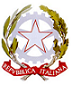 Istituto Scolastico ComprensivoCUPRA MARITTIMA e RIPATRANSONE (AP)Scuola dell’infanzia, primaria e secondaria 1° gradoComuni: Cossignano – Cupra Marittima – Massignano – Montefiore dell’Aso - RipatransoneC.F. 82005290448 – Tel. 0735/9234 e Fax 0735/99112 - cod. Min. APIC804003 e mail: apic804003@istruzione.it -  Pec: apic804003@pec.istruzione.it – Sito web: www.iccupra-ripatransone.gov.it 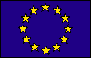 